Janeiro 2020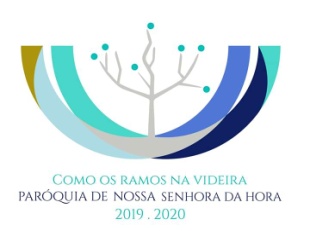 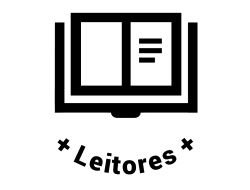 LeitoresAtividades: 10 de janeiro, 21h30: Reunião de preparação da Festa da Palavra | 19 de janeiro, 15h00, em São Mamede de Infesta: Assembleia Vicarial de Leitores | 26 de janeiro, 16h00: Missa do Domingo da Palavra; 17h00: Ateliers bíblicos; 18h00: Lanche.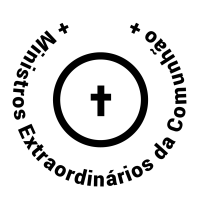                                   Ministros Extraordinários da Comunhão Atividades: 19 de janeiro, 17h30: Adoração ao Santíssimo. MEC responsáveis: Ana Raquel, Maria Luísa, Jerónima e Cassiano | 29 de janeiro, 21h30: Formação Paroquial de MEC sobre a organização da exposição do Santíssimo. Domingos LitúrgicosSábado16h00Sábado19h00Domingo11h00Domingo19h0031 de dez. | 1 de janeiroSanta Maria, Mãe de DeusVéspera deAno NovoMaria das DoresLuísa ClaroNão háDia de Ano NovoAlice AlineDia de Ano NovoAntónio MarquesCidália Marques 4 e 5 Solenidade da Epifania do SenhorAntónio MarquesCidália Marques AlbinaHermínia FélixCândido DelmindaMaria das DoresFátima11 e 12 Festa do Batismo do Senhor A 3.º anoLuísa ClaroArtur Rocha9.º e 10.º anosDina CláudiaCristina ValeAndré RodriguesHelenaConceiçãoJosé António18 e 19II Domingo Comum A5.º anoMaria José Maria das DoresFesta Vicarial Catequese da AdolescênciaAlexandraGabriela Águas Luís DurãoPaula AlvesJerónimaDina Cláudia25 e 26III Domingo Comum A  6.º anoGracindaMaria José7.º e 8.º anosAntónia RaquelManuelaFesta daPalavra4.º ano16h00:Domingo da PalavraTodos os leitoresDomingos LitúrgicosSábado16h00Sábado19h00Domingo11h00Domingo19h0031 de dez. | 1 de janeiroSanta Maria, Mãe de DeusVéspera deAno NovoMaria JoséFátima CoelhoNão háDia de Ano NovoAuréliaClaudinoFernando R.Dia de Ano NovoAna IsabelAntónio ValenteLucília 4 e 5 Solenidade da Epifania do SenhorLuísa M.Conceição R.Fernando R.Luísa NovaisArtur RochaNatália RochaCândidaCassianoAmélia JúniorAna IsabelAntónio ValenteConceição Gomes11 e 12 Festa do Batismo do Senhor A BenvindaConceição R.Maria das DoresCândidaJerónimaLuísa NovaisAna Paula Maia Amélia LopesLuísa M.Ana IsabelAuréliaConceição Gomes18 e 19II Domingo Comum ALuísa M.António MarquesCidália MarquesAurélia Amélia Júnior Conceição GomesNatália RochaArtur RochaAmélia LopesAna IsabelCassianoAurélia25 e 26III Domingo Comum A  Luísa M.BenvindaMaria das Dores António MarquesCidália MarquesEstrela Festa da Palavra4.º anoLucíliaClaudinoAmélia Lopes16h00Domingo da PalavraAna IsabelFátima CoelhoMaria das Dores 